冯仲云小学障碍跑趣味赛竞赛规程一、竞赛时间及地点（一）竞赛时间：2021年10月31日下午12:30（二）竞赛地点：冯仲云小学操场二、参加对象：各班级运动员8男8女三、竞赛办法（一）本次比赛执行《2021年常州市少年儿童体适能锦标赛竞赛内容及规则》。1、运动员从起点出发按照比赛项目的顺序依次完成比赛到达终点。2、障碍有：掷准、呼啦圈开合跳、十字跳、跳绳、绕杆跑、纵跳过栏、搬运轮胎。四、录取名次及奖励：各年级参赛运动员按最后成绩排名；各年级成绩按名次第1、2、3、4、～第80名分别录取按81、80、79、78～1计分，最后班级总分年级排名积分；五、狠抓竞赛赛风，严禁弄虚作假，违者严肃处理。六、未尽事宜，另行通知。图1：一／二年级组障碍赛场地器材布置尺寸图       沙包投准                  起点            爬行过垫子                            开合跳过呼啦圈                                                                                                  终点	3m	50m图2：三年级组障碍赛场地器材布置尺寸图            沙包投准                  起点                      跳绳30个                     爬行过垫子                        十字跳                                                                      终点	4m	                         60m图3：四年级组障碍赛场地器材布置尺寸图           沙包投准                   起点                     跳绳30个                              绕杆                             速度绳梯                                  十字跳                       终点	4m	60m图4：五年级组障碍赛场地器材布置尺寸图          鱼雷投准                    起点                     跳绳30个                   绕杆                                   十字跳                      短跑跨栏                                         终点	5m	80m图5：六年级组障碍赛场地器材布置尺寸图            鱼雷投准                  起点                 跳绳30个                   绕杆                  十字跳                     短跑跨栏                             抱轮胎行进                        终点	5m	80m（一）《短跑跨栏》：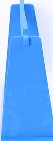 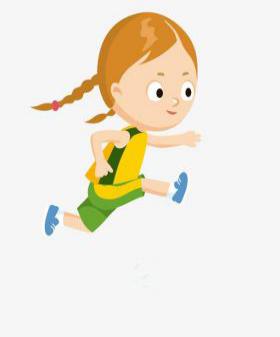 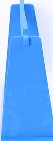 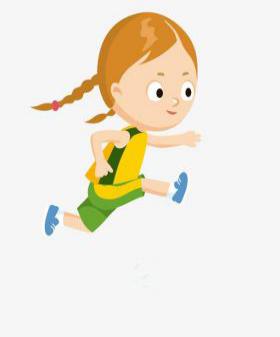   短跑跨栏场地布置图    1、场地布置： 如图2、器材：软式跨栏架5个。3、比赛方法：每名运动员跑进中需依次从栏架的正上方跨过栏架。4、犯规判罚：（1）当出现任何一腿从栏侧（低于栏架水平高度）跨越则犯规，经裁判提示须重新跨越该栏架（2）跨栏过程中需依次跨越，如绕开跨栏架需从跑步跨栏起点重新开始，跨越过程中碰倒栏架不犯规。（二）《十字跳》：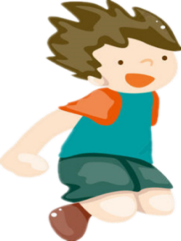 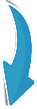 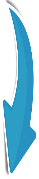 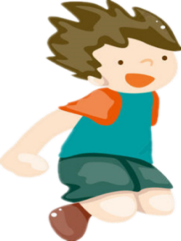 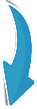 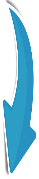 十字跳场地布置图1、场地布置：十字跳场地由五个圆形成“十字”形摆放， 中间为“5”点，即预备出发位，依人体运动习惯依次标示数字，前面为“1”点，后面为“2”，左面为“3”，右面为“4”。2、器材：十字跳垫子5个。3、比赛方法：运动员站在“5”点；比赛开始后，按照“5-1-5-2-5-3-5-4” 的顺序连续完成3轮的双脚跳跃动作，跳跃时双脚必须完全跳至方格内，当最后一轮双脚落在“4”点后从前面离开垫子，进入下一个项目。（三）《速度绳梯》：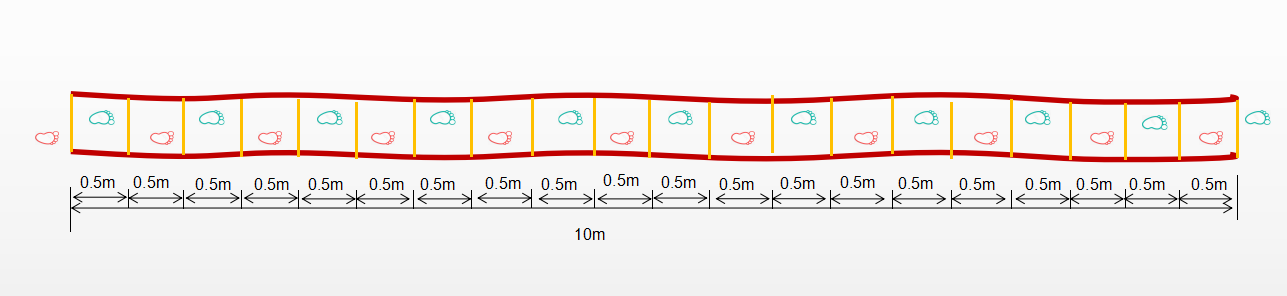 速度绳梯场地布置图： 1、场地由软式绳梯组成摆放在赛道上，单格长、宽均为50厘米。方格长度为20格。2、器材：软式趣味绳套。3、比赛方法：每名运动员跑进中必须依次跑过绳梯的每一格，穿过最后一格后进入下一个项目。4、犯规判罚：跑进中必须依次踏上绳梯的每一格，如出现未能顺利踏上绳梯的每一格（跳格）， 经裁判员提示，则回到速度绳梯起点重新起跳。665544332211665544332211665544332211665544332211665544332211